Протидіємо насиллю та булінгу!На жаль, люди не завжди вміють мирно розв’язувати конфлікти. Наприклад, у школі трапляються сварки, бійки, штовхання. Це — приклади насилля. Інколи бувають випадки переслідування однієї людини з боку іншої. Часто це відбувається за участі групи осіб. Таке явище називають цькуванням або булінгом (від англ. to bully — задиратися, знущатися). 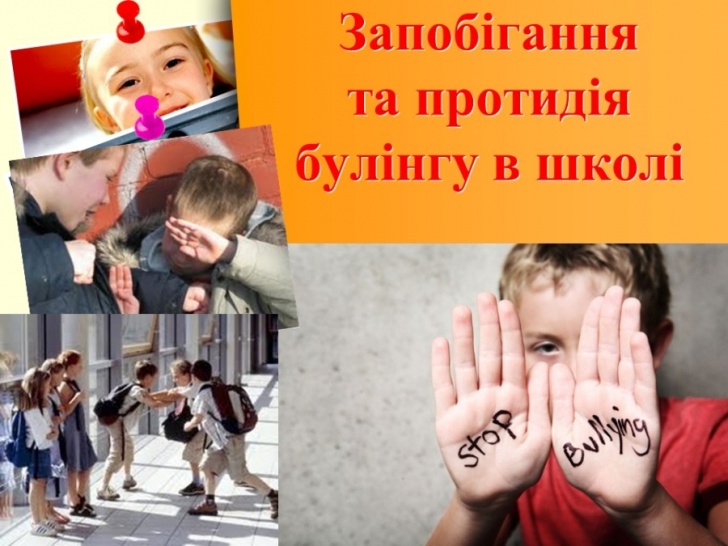 Ознаками булінгу є приниження, глузування, залякування, ігнорування — тобто все, що ображає гідність людини.Знущання заподіює людині біль, який неможливо виправити. Якщо ви стали свідком булінгу чи його жертвою, обов’язково постарайтеся припинити це, а коли не виходить — повідомте дорослим.Ваші кроки при виявленні боулінгу:Розкажіть дорослим, яким ви довіряєте.Зверніться до шкільного психолога.Разом із рідними зверніться до адміністрації школи або в поліцію.Наслідки шкільного насилля.   Жертви булінгу переживають важкі емоції – почуття приниження і сором, страх, розпач і злість. Булінг вкрай негативно впливає на соціалізацію жертви, спричиняючи: - неадекватне сприймання себе – занижену самооцінку, комплекс неповноцінності, беззахисність; - негативне сприймання однолітків – відсторонення від спілкування, самотність, часті прогули у школі;- неадекватне сприймання реальності – підвищену тривожність, різноманітні фобії, неврози; - девіантну поведінку – схильність до правопорушень, суїцидальні наміри, формування алкогольної, тютюнової чи наркотичної залежності.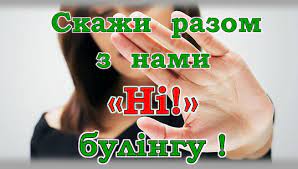 Як впоратися з булінгом?Ігноруйте кривдника. Якщо є можливість, намагайтесь уникнути сварки, зробіть вигляд, що вам байдуже і йдіть геть. Така поведінка не говорить про боягузтво, а навпаки, іноді зробити це набагато складніше, ніж дати волю емоціям.Використайте гумор. Цим ви можете спантеличити кривдника/кривдників, відволікти його/їх від наміру дошкулити вам.Стримуйте гнів та злість. Адже це – саме те, чого домагається кривдник. Говоріть спокійно і впевнено, покажіть силу духу.Не вступайте в бійку. Кривдник тільки і чекає приводу, щоб застосувати силу. Чим агресивніше ви реагуєте, тим більше шансів опинитися в загрозливій для вашої безпеки і здоров’я ситуації.Не соромтеся обговорювати. Такі загрозливі ситуації з людьми, яким ви довіряєте. Це допоможе вибудувати правильну лінію поведінки і припинити насилля.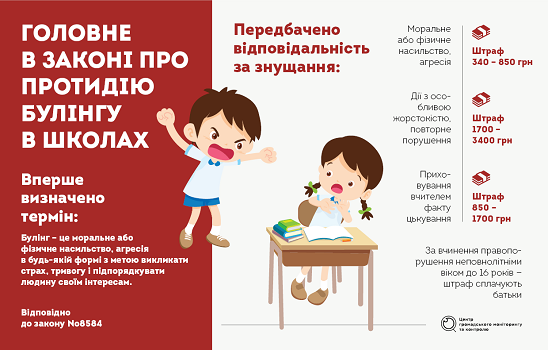 У ситуації булінгу є три сторони:агресор, жертва та свідки.Агресор – це особа, або група, що принижує та цькує;Жертва – це особа, яка зазнає цькуванняАктивні чи пасивні спостерігачі – це свідки булінгу, які є пасивними співучасниками, або байдужими спостерігачами або ж захищають жертву.Що робити, коли ви є свідком булінгу?Втрутитися і припинити цькування – булінг не слід ігнорувати. Зайняти нейтральну позицію в суперечці.Пояснити, які саме дії ви вважаєте булінгом і чому їх варто припинити.Якщо булер встиг піти до того, як втрутилися дорослі – допоможи потерпілому, будь поруч.Повідомити керівництво навчального закладу про ситуацію, що склалася , щоб припинити цькування.«Подолання насильства щодо дитини: координація дій» Не мовчи! Не залишайся на одинці з проблемою! Звернись до вчителя, шкільного психолога, поговори з батьками.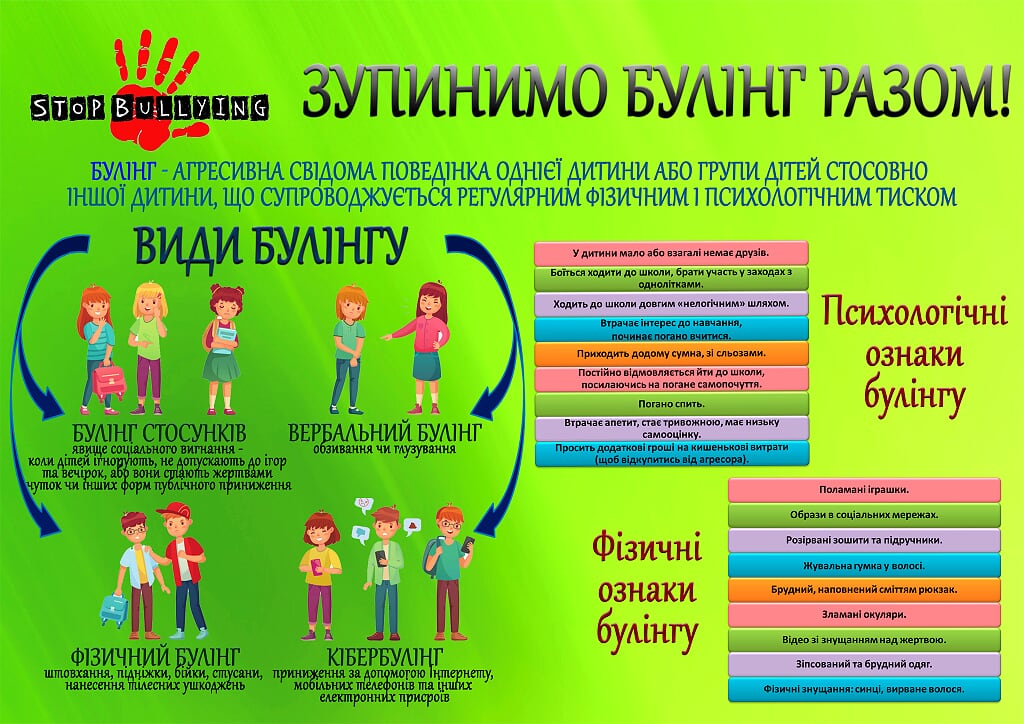 